100.11.17-系館美化
系館一樓花圃                系館二樓走廊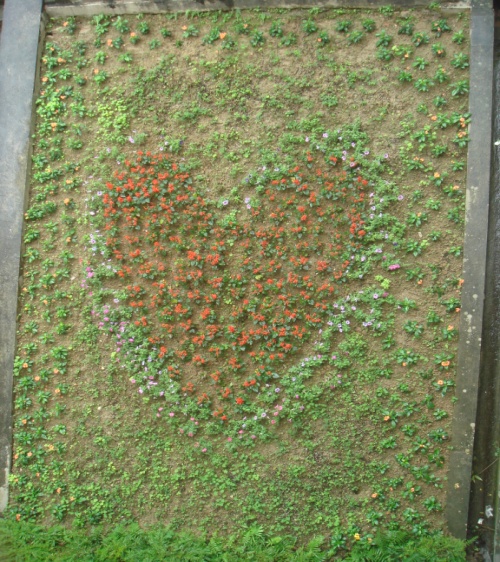 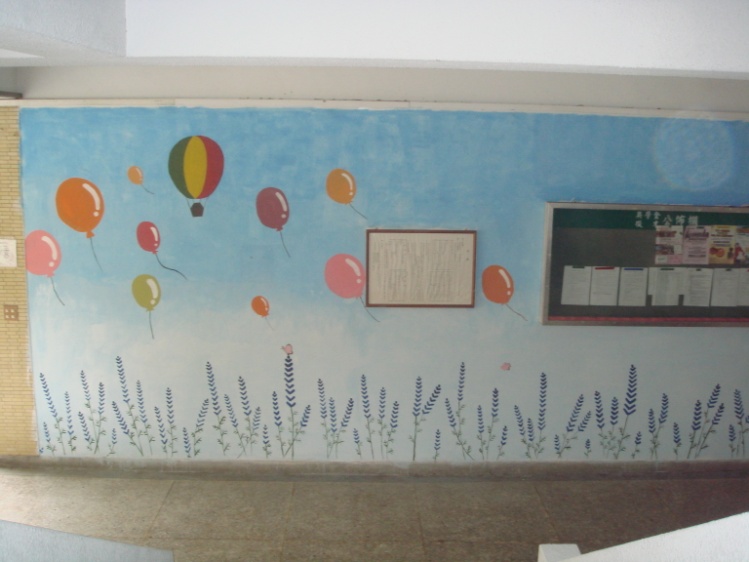 

            樓梯轉角                       系館中間樓梯花圃


        系館一樓樓梯牆壁                     系館公布欄下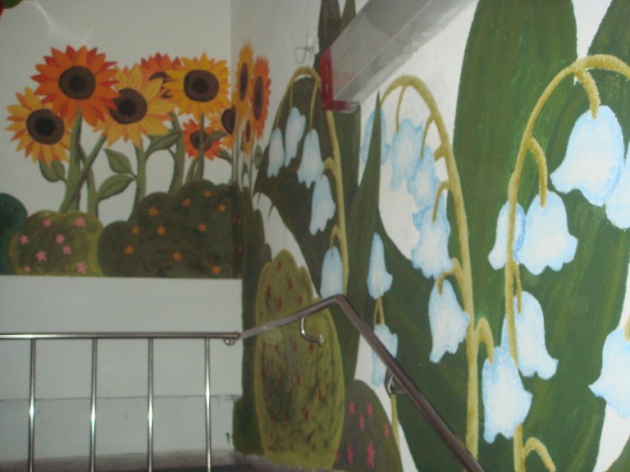 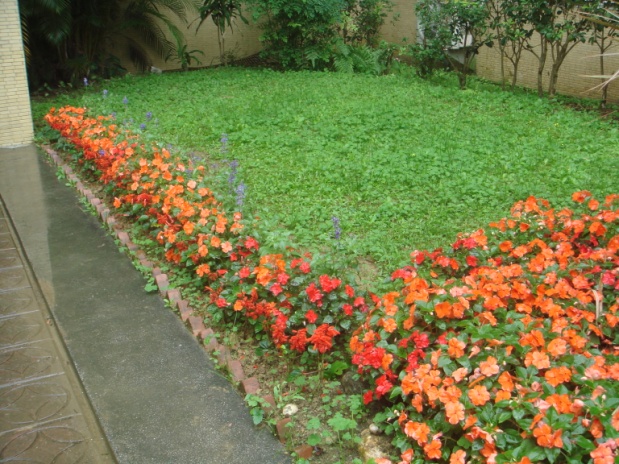 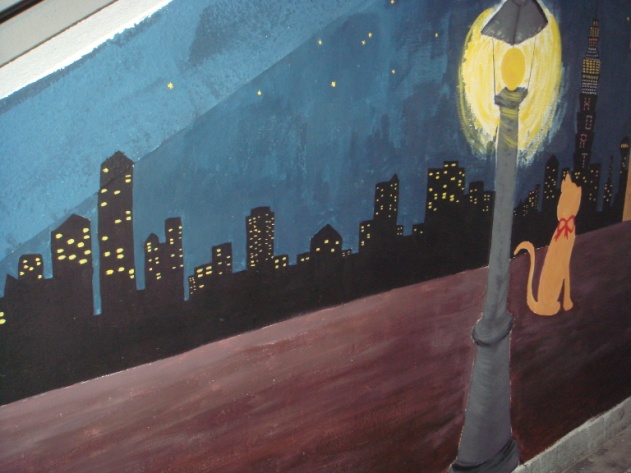 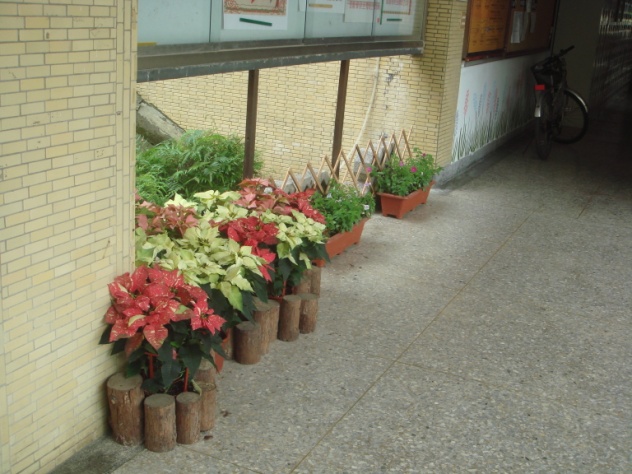 